1.1. Описание услуги1.1. Описание услуги1.1. Описание услуги1.1. Описание услуги1.1. Описание услуги1.1. Описание услуги1.1. Описание услугиУслуга обеспечивает безопасность хранения, обработки и передачи по каналам связи с использованием средств криптографической защиты информации (далее – СКЗИ) с ограниченным доступом, не содержащей сведений, составляющих государственную тайну для уполномоченной организации (далее – УО) в Платформе доверенных сервисов (далее – ПДС).В состав услуги входят работы, составляющие лицензируемую деятельность, в соответствии Федеральным законом «О лицензировании отдельных видов деятельности» от 04.05.2011 №99-ФЗ. Услугу предоставляет лицензиат ФСБ России.Услуга обеспечивает безопасность хранения, обработки и передачи по каналам связи с использованием средств криптографической защиты информации (далее – СКЗИ) с ограниченным доступом, не содержащей сведений, составляющих государственную тайну для уполномоченной организации (далее – УО) в Платформе доверенных сервисов (далее – ПДС).В состав услуги входят работы, составляющие лицензируемую деятельность, в соответствии Федеральным законом «О лицензировании отдельных видов деятельности» от 04.05.2011 №99-ФЗ. Услугу предоставляет лицензиат ФСБ России.Услуга обеспечивает безопасность хранения, обработки и передачи по каналам связи с использованием средств криптографической защиты информации (далее – СКЗИ) с ограниченным доступом, не содержащей сведений, составляющих государственную тайну для уполномоченной организации (далее – УО) в Платформе доверенных сервисов (далее – ПДС).В состав услуги входят работы, составляющие лицензируемую деятельность, в соответствии Федеральным законом «О лицензировании отдельных видов деятельности» от 04.05.2011 №99-ФЗ. Услугу предоставляет лицензиат ФСБ России.Услуга обеспечивает безопасность хранения, обработки и передачи по каналам связи с использованием средств криптографической защиты информации (далее – СКЗИ) с ограниченным доступом, не содержащей сведений, составляющих государственную тайну для уполномоченной организации (далее – УО) в Платформе доверенных сервисов (далее – ПДС).В состав услуги входят работы, составляющие лицензируемую деятельность, в соответствии Федеральным законом «О лицензировании отдельных видов деятельности» от 04.05.2011 №99-ФЗ. Услугу предоставляет лицензиат ФСБ России.Услуга обеспечивает безопасность хранения, обработки и передачи по каналам связи с использованием средств криптографической защиты информации (далее – СКЗИ) с ограниченным доступом, не содержащей сведений, составляющих государственную тайну для уполномоченной организации (далее – УО) в Платформе доверенных сервисов (далее – ПДС).В состав услуги входят работы, составляющие лицензируемую деятельность, в соответствии Федеральным законом «О лицензировании отдельных видов деятельности» от 04.05.2011 №99-ФЗ. Услугу предоставляет лицензиат ФСБ России.Услуга обеспечивает безопасность хранения, обработки и передачи по каналам связи с использованием средств криптографической защиты информации (далее – СКЗИ) с ограниченным доступом, не содержащей сведений, составляющих государственную тайну для уполномоченной организации (далее – УО) в Платформе доверенных сервисов (далее – ПДС).В состав услуги входят работы, составляющие лицензируемую деятельность, в соответствии Федеральным законом «О лицензировании отдельных видов деятельности» от 04.05.2011 №99-ФЗ. Услугу предоставляет лицензиат ФСБ России.Услуга обеспечивает безопасность хранения, обработки и передачи по каналам связи с использованием средств криптографической защиты информации (далее – СКЗИ) с ограниченным доступом, не содержащей сведений, составляющих государственную тайну для уполномоченной организации (далее – УО) в Платформе доверенных сервисов (далее – ПДС).В состав услуги входят работы, составляющие лицензируемую деятельность, в соответствии Федеральным законом «О лицензировании отдельных видов деятельности» от 04.05.2011 №99-ФЗ. Услугу предоставляет лицензиат ФСБ России.1.2. Способ подключения к ИТ-системе (если необходимо и в зависимости от технической возможности организации)1.2. Способ подключения к ИТ-системе (если необходимо и в зависимости от технической возможности организации)1.2. Способ подключения к ИТ-системе (если необходимо и в зависимости от технической возможности организации)1.2. Способ подключения к ИТ-системе (если необходимо и в зависимости от технической возможности организации)1.2. Способ подключения к ИТ-системе (если необходимо и в зависимости от технической возможности организации)1.2. Способ подключения к ИТ-системе (если необходимо и в зависимости от технической возможности организации)1.2. Способ подключения к ИТ-системе (если необходимо и в зависимости от технической возможности организации)Ярлык на портале терминальных приложенийПрямая ссылка на web-ресурс из КСПДЯрлык на портале терминальных приложенийПрямая ссылка на web-ресурс из КСПДЯрлык на портале терминальных приложенийПрямая ссылка на web-ресурс из КСПДЯрлык на портале терминальных приложенийПрямая ссылка на web-ресурс из КСПДЯрлык на портале терминальных приложенийПрямая ссылка на web-ресурс из КСПДЯрлык на портале терминальных приложенийПрямая ссылка на web-ресурс из КСПДЯрлык на портале терминальных приложенийПрямая ссылка на web-ресурс из КСПД1.3. Группа корпоративных бизнес-процессов / сценариев, поддерживаемых в рамках услуги   1.3. Группа корпоративных бизнес-процессов / сценариев, поддерживаемых в рамках услуги   1.3. Группа корпоративных бизнес-процессов / сценариев, поддерживаемых в рамках услуги   1.3. Группа корпоративных бизнес-процессов / сценариев, поддерживаемых в рамках услуги   1.3. Группа корпоративных бизнес-процессов / сценариев, поддерживаемых в рамках услуги   1.3. Группа корпоративных бизнес-процессов / сценариев, поддерживаемых в рамках услуги   1.3. Группа корпоративных бизнес-процессов / сценариев, поддерживаемых в рамках услуги   СКЗИ могут применяться при реализации следующих бизнес-процессов:- доступ к государственным информационным системам и порталам;- участие на электронных торговых площадках в качестве Заказчика;- авторизация зарегистрированных юридических лиц;- формирование электронной подписи.Учет СКЗИ включает в себя следующие процессы:- поэкземплярный учет СКЗИ;- обучение и допуск пользователей к самостоятельному использованию СКЗИ;- формирование заключения о сдаче зачетов на основании тестирования пользователей СКЗИ;- формирование акта готовности СКЗИ;- формирование заключения ОКЗ о возможности эксплуатации СКЗИ;- контроль за соблюдением условий эксплуатации СКЗИ;- разработка и утверждение схемы организации криптографической защиты конфиденциальной информации.СКЗИ могут применяться при реализации следующих бизнес-процессов:- доступ к государственным информационным системам и порталам;- участие на электронных торговых площадках в качестве Заказчика;- авторизация зарегистрированных юридических лиц;- формирование электронной подписи.Учет СКЗИ включает в себя следующие процессы:- поэкземплярный учет СКЗИ;- обучение и допуск пользователей к самостоятельному использованию СКЗИ;- формирование заключения о сдаче зачетов на основании тестирования пользователей СКЗИ;- формирование акта готовности СКЗИ;- формирование заключения ОКЗ о возможности эксплуатации СКЗИ;- контроль за соблюдением условий эксплуатации СКЗИ;- разработка и утверждение схемы организации криптографической защиты конфиденциальной информации.СКЗИ могут применяться при реализации следующих бизнес-процессов:- доступ к государственным информационным системам и порталам;- участие на электронных торговых площадках в качестве Заказчика;- авторизация зарегистрированных юридических лиц;- формирование электронной подписи.Учет СКЗИ включает в себя следующие процессы:- поэкземплярный учет СКЗИ;- обучение и допуск пользователей к самостоятельному использованию СКЗИ;- формирование заключения о сдаче зачетов на основании тестирования пользователей СКЗИ;- формирование акта готовности СКЗИ;- формирование заключения ОКЗ о возможности эксплуатации СКЗИ;- контроль за соблюдением условий эксплуатации СКЗИ;- разработка и утверждение схемы организации криптографической защиты конфиденциальной информации.СКЗИ могут применяться при реализации следующих бизнес-процессов:- доступ к государственным информационным системам и порталам;- участие на электронных торговых площадках в качестве Заказчика;- авторизация зарегистрированных юридических лиц;- формирование электронной подписи.Учет СКЗИ включает в себя следующие процессы:- поэкземплярный учет СКЗИ;- обучение и допуск пользователей к самостоятельному использованию СКЗИ;- формирование заключения о сдаче зачетов на основании тестирования пользователей СКЗИ;- формирование акта готовности СКЗИ;- формирование заключения ОКЗ о возможности эксплуатации СКЗИ;- контроль за соблюдением условий эксплуатации СКЗИ;- разработка и утверждение схемы организации криптографической защиты конфиденциальной информации.СКЗИ могут применяться при реализации следующих бизнес-процессов:- доступ к государственным информационным системам и порталам;- участие на электронных торговых площадках в качестве Заказчика;- авторизация зарегистрированных юридических лиц;- формирование электронной подписи.Учет СКЗИ включает в себя следующие процессы:- поэкземплярный учет СКЗИ;- обучение и допуск пользователей к самостоятельному использованию СКЗИ;- формирование заключения о сдаче зачетов на основании тестирования пользователей СКЗИ;- формирование акта готовности СКЗИ;- формирование заключения ОКЗ о возможности эксплуатации СКЗИ;- контроль за соблюдением условий эксплуатации СКЗИ;- разработка и утверждение схемы организации криптографической защиты конфиденциальной информации.СКЗИ могут применяться при реализации следующих бизнес-процессов:- доступ к государственным информационным системам и порталам;- участие на электронных торговых площадках в качестве Заказчика;- авторизация зарегистрированных юридических лиц;- формирование электронной подписи.Учет СКЗИ включает в себя следующие процессы:- поэкземплярный учет СКЗИ;- обучение и допуск пользователей к самостоятельному использованию СКЗИ;- формирование заключения о сдаче зачетов на основании тестирования пользователей СКЗИ;- формирование акта готовности СКЗИ;- формирование заключения ОКЗ о возможности эксплуатации СКЗИ;- контроль за соблюдением условий эксплуатации СКЗИ;- разработка и утверждение схемы организации криптографической защиты конфиденциальной информации.СКЗИ могут применяться при реализации следующих бизнес-процессов:- доступ к государственным информационным системам и порталам;- участие на электронных торговых площадках в качестве Заказчика;- авторизация зарегистрированных юридических лиц;- формирование электронной подписи.Учет СКЗИ включает в себя следующие процессы:- поэкземплярный учет СКЗИ;- обучение и допуск пользователей к самостоятельному использованию СКЗИ;- формирование заключения о сдаче зачетов на основании тестирования пользователей СКЗИ;- формирование акта готовности СКЗИ;- формирование заключения ОКЗ о возможности эксплуатации СКЗИ;- контроль за соблюдением условий эксплуатации СКЗИ;- разработка и утверждение схемы организации криптографической защиты конфиденциальной информации.1.4. Интеграция с корпоративными ИТ-системами1.4. Интеграция с корпоративными ИТ-системами1.4. Интеграция с корпоративными ИТ-системами1.4. Интеграция с корпоративными ИТ-системами1.4. Интеграция с корпоративными ИТ-системами1.4. Интеграция с корпоративными ИТ-системами1.4. Интеграция с корпоративными ИТ-системамиИТ-системаГруппа процессовГруппа процессовГруппа процессовГруппа процессовГруппа процессовДля настоящей услуги не применяетсяДля настоящей услуги не применяетсяДля настоящей услуги не применяетсяДля настоящей услуги не применяетсяДля настоящей услуги не применяетсяДля настоящей услуги не применяетсяДля настоящей услуги не применяетсяДля настоящей услуги не применяетсяДля настоящей услуги не применяетсяДля настоящей услуги не применяетсяДля настоящей услуги не применяетсяДля настоящей услуги не применяетсяДля настоящей услуги не применяетсяДля настоящей услуги не применяетсяДля настоящей услуги не применяется1.5. Интеграция с внешними ИТ-системами1.5. Интеграция с внешними ИТ-системами1.5. Интеграция с внешними ИТ-системами1.5. Интеграция с внешними ИТ-системами1.5. Интеграция с внешними ИТ-системами1.5. Интеграция с внешними ИТ-системами1.5. Интеграция с внешними ИТ-системамиИТ-системаГруппа процессовГруппа процессовГруппа процессовГруппа процессовГруппа процессовДля настоящей услуги не применяетсяДля настоящей услуги не применяетсяДля настоящей услуги не применяетсяДля настоящей услуги не применяетсяДля настоящей услуги не применяетсяДля настоящей услуги не применяетсяДля настоящей услуги не применяетсяДля настоящей услуги не применяетсяДля настоящей услуги не применяетсяДля настоящей услуги не применяется1.6. Состав услуги1.6. Состав услуги1.6. Состав услуги1.6. Состав услуги1.6. Состав услуги1.6. Состав услуги1.6. Состав услугиЦентр поддержки пользователейПрием, обработка, регистрация и маршрутизация поступающих обращений.Прием, обработка, регистрация и маршрутизация поступающих обращений.Прием, обработка, регистрация и маршрутизация поступающих обращений.Прием, обработка, регистрация и маршрутизация поступающих обращений.Прием, обработка, регистрация и маршрутизация поступающих обращений.Функциональная поддержкаПредоставление доступа УО в ПДС с функционалом по учету и контролю СКЗИ в соответствии с Инструкцией «Об организации и обеспечении безопасности хранения, обработки и передачи по каналам связи с использованием средств криптографической защиты информации с ограниченным доступом, не содержащей сведений, составляющих государственную тайну», утвержденной приказом Федерального агентства правительственной связи и информации при Президенте Российской Федерации от 13.06.2001 № 152;Разработка мероприятий по обеспечению функционирования и безопасности, применяемых СКЗИ в соответствии с условиями выданных на них сертификатов, а также в соответствии с эксплуатационной и технической документацией к этим средствам;Предоставление лицензии и дистрибутива СКЗИ (КриптоПро CSP, ViPNet Client, CSP VPN Client);Оказание консультаций и методической поддержки администратору безопасности;Разработка и ведение схемы организации криптографической защиты конфиденциальной информации;Выдача заключений ОКЗ о возможности эксплуатации СКЗИ;Предоставление доступа УО в ПДС с функционалом по учету и контролю СКЗИ в соответствии с Инструкцией «Об организации и обеспечении безопасности хранения, обработки и передачи по каналам связи с использованием средств криптографической защиты информации с ограниченным доступом, не содержащей сведений, составляющих государственную тайну», утвержденной приказом Федерального агентства правительственной связи и информации при Президенте Российской Федерации от 13.06.2001 № 152;Разработка мероприятий по обеспечению функционирования и безопасности, применяемых СКЗИ в соответствии с условиями выданных на них сертификатов, а также в соответствии с эксплуатационной и технической документацией к этим средствам;Предоставление лицензии и дистрибутива СКЗИ (КриптоПро CSP, ViPNet Client, CSP VPN Client);Оказание консультаций и методической поддержки администратору безопасности;Разработка и ведение схемы организации криптографической защиты конфиденциальной информации;Выдача заключений ОКЗ о возможности эксплуатации СКЗИ;Предоставление доступа УО в ПДС с функционалом по учету и контролю СКЗИ в соответствии с Инструкцией «Об организации и обеспечении безопасности хранения, обработки и передачи по каналам связи с использованием средств криптографической защиты информации с ограниченным доступом, не содержащей сведений, составляющих государственную тайну», утвержденной приказом Федерального агентства правительственной связи и информации при Президенте Российской Федерации от 13.06.2001 № 152;Разработка мероприятий по обеспечению функционирования и безопасности, применяемых СКЗИ в соответствии с условиями выданных на них сертификатов, а также в соответствии с эксплуатационной и технической документацией к этим средствам;Предоставление лицензии и дистрибутива СКЗИ (КриптоПро CSP, ViPNet Client, CSP VPN Client);Оказание консультаций и методической поддержки администратору безопасности;Разработка и ведение схемы организации криптографической защиты конфиденциальной информации;Выдача заключений ОКЗ о возможности эксплуатации СКЗИ;Предоставление доступа УО в ПДС с функционалом по учету и контролю СКЗИ в соответствии с Инструкцией «Об организации и обеспечении безопасности хранения, обработки и передачи по каналам связи с использованием средств криптографической защиты информации с ограниченным доступом, не содержащей сведений, составляющих государственную тайну», утвержденной приказом Федерального агентства правительственной связи и информации при Президенте Российской Федерации от 13.06.2001 № 152;Разработка мероприятий по обеспечению функционирования и безопасности, применяемых СКЗИ в соответствии с условиями выданных на них сертификатов, а также в соответствии с эксплуатационной и технической документацией к этим средствам;Предоставление лицензии и дистрибутива СКЗИ (КриптоПро CSP, ViPNet Client, CSP VPN Client);Оказание консультаций и методической поддержки администратору безопасности;Разработка и ведение схемы организации криптографической защиты конфиденциальной информации;Выдача заключений ОКЗ о возможности эксплуатации СКЗИ;Предоставление доступа УО в ПДС с функционалом по учету и контролю СКЗИ в соответствии с Инструкцией «Об организации и обеспечении безопасности хранения, обработки и передачи по каналам связи с использованием средств криптографической защиты информации с ограниченным доступом, не содержащей сведений, составляющих государственную тайну», утвержденной приказом Федерального агентства правительственной связи и информации при Президенте Российской Федерации от 13.06.2001 № 152;Разработка мероприятий по обеспечению функционирования и безопасности, применяемых СКЗИ в соответствии с условиями выданных на них сертификатов, а также в соответствии с эксплуатационной и технической документацией к этим средствам;Предоставление лицензии и дистрибутива СКЗИ (КриптоПро CSP, ViPNet Client, CSP VPN Client);Оказание консультаций и методической поддержки администратору безопасности;Разработка и ведение схемы организации криптографической защиты конфиденциальной информации;Выдача заключений ОКЗ о возможности эксплуатации СКЗИ;Поддержка интеграционных процессовДля настоящей услуги не применяетсяДля настоящей услуги не применяетсяДля настоящей услуги не применяетсяДля настоящей услуги не применяетсяДля настоящей услуги не применяетсяИТ-инфраструктураДля настоящей услуги не применяетсяДля настоящей услуги не применяетсяДля настоящей услуги не применяетсяДля настоящей услуги не применяетсяДля настоящей услуги не применяетсяМодификация ИТ-системыДля настоящей услуги не применяетсяДля настоящей услуги не применяетсяДля настоящей услуги не применяетсяДля настоящей услуги не применяетсяДля настоящей услуги не применяется1.7. Наименование и место хранения пользовательской документации:1.7. Наименование и место хранения пользовательской документации:1.7. Наименование и место хранения пользовательской документации:1.7. Наименование и место хранения пользовательской документации:1.7. Наименование и место хранения пользовательской документации:1.7. Наименование и место хранения пользовательской документации:1.7. Наименование и место хранения пользовательской документации:ИТ-системаПуть: … → …Путь: … → …Путь: … → …Путь: … → …Путь: … → …Портал Госкорпорации «Росатом»Путь: … → …Путь: … → …Путь: … → …Путь: … → …Путь: … → …Иное местоПуть: crypto.rosatom.ru → «Помощь» → «Руководства для пользователей и администраторов безопасности»Путь: crypto.rosatom.ru → «Помощь» → «Руководства для пользователей и администраторов безопасности»Путь: crypto.rosatom.ru → «Помощь» → «Руководства для пользователей и администраторов безопасности»Путь: crypto.rosatom.ru → «Помощь» → «Руководства для пользователей и администраторов безопасности»Путь: crypto.rosatom.ru → «Помощь» → «Руководства для пользователей и администраторов безопасности»Иное местоПуть: crypto.rosatom.ru → «Помощь» → «Руководства для пользователей и администраторов безопасности»Путь: crypto.rosatom.ru → «Помощь» → «Руководства для пользователей и администраторов безопасности»Путь: crypto.rosatom.ru → «Помощь» → «Руководства для пользователей и администраторов безопасности»Путь: crypto.rosatom.ru → «Помощь» → «Руководства для пользователей и администраторов безопасности»Путь: crypto.rosatom.ru → «Помощь» → «Руководства для пользователей и администраторов безопасности»Иное местоПуть: crypto.rosatom.ru → «Помощь» → «Руководства для пользователей и администраторов безопасности»Путь: crypto.rosatom.ru → «Помощь» → «Руководства для пользователей и администраторов безопасности»Путь: crypto.rosatom.ru → «Помощь» → «Руководства для пользователей и администраторов безопасности»Путь: crypto.rosatom.ru → «Помощь» → «Руководства для пользователей и администраторов безопасности»Путь: crypto.rosatom.ru → «Помощь» → «Руководства для пользователей и администраторов безопасности»1.8. Ограничения по оказанию услуги1.8. Ограничения по оказанию услуги1.8. Ограничения по оказанию услуги1.8. Ограничения по оказанию услуги1.8. Ограничения по оказанию услуги1.8. Ограничения по оказанию услуги1.8. Ограничения по оказанию услугиПредоставить лист исполнения для доступа в ПДС;Предоставить заявление на услугу в соответствии с формой на сайте crypto.rosatom.ru/pds/ раздел CLB.37.Предоставить лист исполнения для доступа в ПДС;Предоставить заявление на услугу в соответствии с формой на сайте crypto.rosatom.ru/pds/ раздел CLB.37.Предоставить лист исполнения для доступа в ПДС;Предоставить заявление на услугу в соответствии с формой на сайте crypto.rosatom.ru/pds/ раздел CLB.37.Предоставить лист исполнения для доступа в ПДС;Предоставить заявление на услугу в соответствии с формой на сайте crypto.rosatom.ru/pds/ раздел CLB.37.Предоставить лист исполнения для доступа в ПДС;Предоставить заявление на услугу в соответствии с формой на сайте crypto.rosatom.ru/pds/ раздел CLB.37.Предоставить лист исполнения для доступа в ПДС;Предоставить заявление на услугу в соответствии с формой на сайте crypto.rosatom.ru/pds/ раздел CLB.37.Предоставить лист исполнения для доступа в ПДС;Предоставить заявление на услугу в соответствии с формой на сайте crypto.rosatom.ru/pds/ раздел CLB.37.1.9. Норматив на поддержку1.9. Норматив на поддержку1.9. Норматив на поддержку1.9. Норматив на поддержку1.9. Норматив на поддержку1.9. Норматив на поддержку1.9. Норматив на поддержкуПодразделениеПредельное значение трудозатрат на поддержку 1 единицы объемного показателя по услуге (чел.мес.)Предельное значение трудозатрат на поддержку 1 единицы объемного показателя по услуге (чел.мес.)Предельное значение трудозатрат на поддержку 1 единицы объемного показателя по услуге (чел.мес.)Предельное значение трудозатрат на поддержку 1 единицы объемного показателя по услуге (чел.мес.)Предельное значение трудозатрат на поддержку 1 единицы объемного показателя по услуге (чел.мес.)Функциональная поддержка0,001342190,001342190,001342190,001342190,00134219Поддержка интеграционных процессовДля настоящей услуги не применяетсяДля настоящей услуги не применяетсяДля настоящей услуги не применяетсяДля настоящей услуги не применяетсяДля настоящей услуги не применяетсяИТ-инфраструктураДля настоящей услуги не применяетсяДля настоящей услуги не применяетсяДля настоящей услуги не применяетсяДля настоящей услуги не применяетсяДля настоящей услуги не применяется1.10. Дополнительные параметры оказания услуги1.10. Дополнительные параметры оказания услуги1.10. Дополнительные параметры оказания услуги1.10. Дополнительные параметры оказания услуги1.10. Дополнительные параметры оказания услуги1.10. Дополнительные параметры оказания услуги1.10. Дополнительные параметры оказания услуги1.10.1. Допустимый простой ИТ-ресурса в течении года, часовДля настоящей услуги не применяетсяДля настоящей услуги не применяетсяДля настоящей услуги не применяетсяДля настоящей услуги не применяетсяДля настоящей услуги не применяется1.10.2. Срок хранения данных резервного копирования (в календарных днях)Для настоящей услуги не применяетсяДля настоящей услуги не применяетсяДля настоящей услуги не применяетсяДля настоящей услуги не применяетсяДля настоящей услуги не применяется1.10.3. Целевая точка восстановления ИТ-ресурса (RPO) (в рабочих часах)Для настоящей услуги не применяетсяДля настоящей услуги не применяетсяДля настоящей услуги не применяетсяДля настоящей услуги не применяетсяДля настоящей услуги не применяется1.10.4. Целевое время восстановления ИТ-ресурса (RTO) (в рабочих часах)Для настоящей услуги не применяетсяДля настоящей услуги не применяетсяДля настоящей услуги не применяетсяДля настоящей услуги не применяетсяДля настоящей услуги не применяется1.10.5. Обеспечение катастрофоустойчивости ИТ-ресурсаДля настоящей услуги не применяетсяДля настоящей услуги не применяетсяДля настоящей услуги не применяетсяДля настоящей услуги не применяетсяДля настоящей услуги не применяется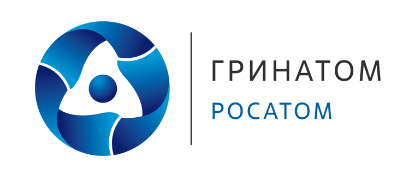 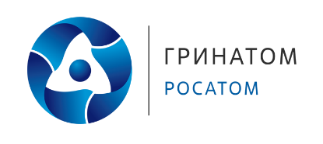 